КОНСПЕКТ ЗАНЯТИЯВ 4 КЛАССЕАппликация из осенних листьевСоставила воспитатель ОГСКОУ «С(К)Ш-И№33»Лукашенко Людмила МихайловнаЦель: формирование творческой, нравственно-эстетической, всесторонне развитой личности через изобразительную и творческую деятельность учащихся.Задачи: - учить  детей самостоятельно находить простые сюжеты из окружающей жизни, расширять тематику детских работ;
- развивать творческие способности и эстетическое воспитание младших школьников, художественный вкус, фантазию и воображение;-• воспитывать бережное отношение к природе, способствовать познанию детьми разнообразия и красоты родной природы;
ОБОРУДОВАНИЕ:Сухие листья, листы форматом А4, клей, кисти, ножницы, фломастеры, салфетки, картинки с образцами, аудиозапись.ХОД.I. Орг. Момент. Приветствие.  Проверка готовности к уроку.II. Беседа по теме.« Дарит осень чудеса,   Да ещё какие!   Разнаряжены леса   В шапки золотые!»Как вы думаете, почему осень называют временем чудес? (ответы детей).Конечно, в это время года природа меняет свои краски, меняется жизнь животного мира. Если у зимы и лета определенные цвета (белый и зеленый), то у осени буйство красок! И нужно уметь видеть и замечать красоту природы, ее изменения.Оздоровительная минутка. М/п игра «Осень в лесу»III. Практическая работа.Посмотрите, сколько разнообразных и красивых листочков я собрала. И сейчас мы с вами попробуем сделать из них, что-то необычное. Рассматривание образцов.Самостоятельное выполнение аппликации под спокойную музыку.IV.  Итог урока. Выставка и анализ работ.«Осень дарит нам подарки:  Фрукты, ягоды, грибы.   И за это все природе  Очень благодарны мы!»Вот какие замечательные работы получились у ребят: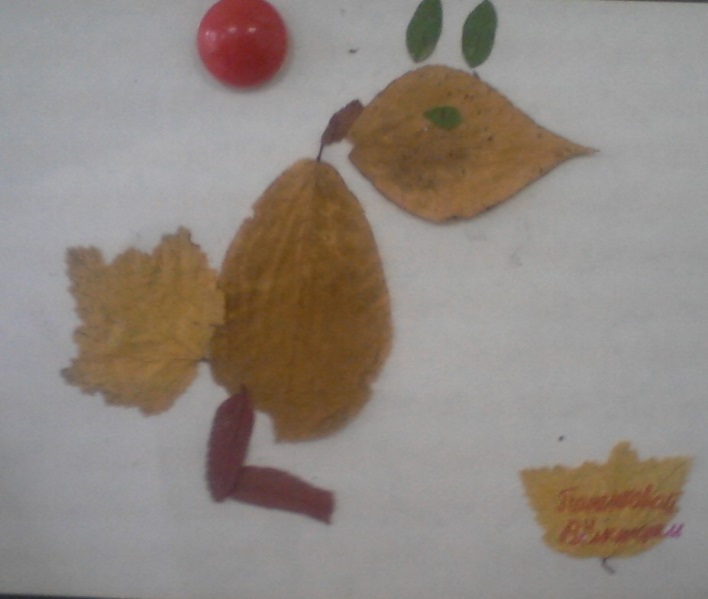 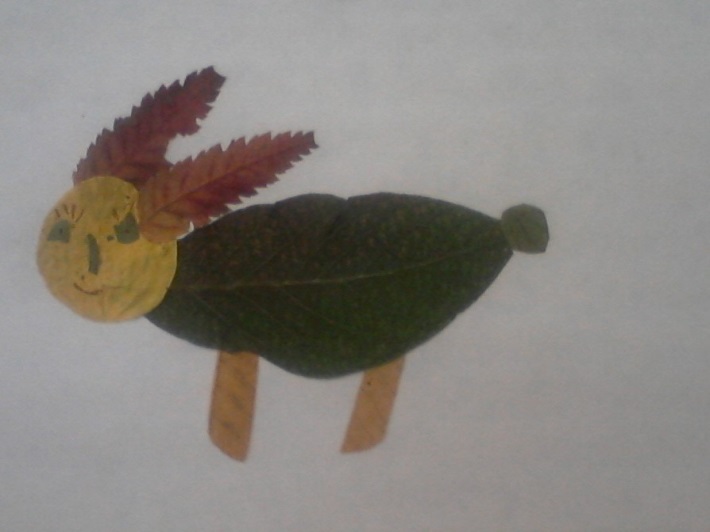 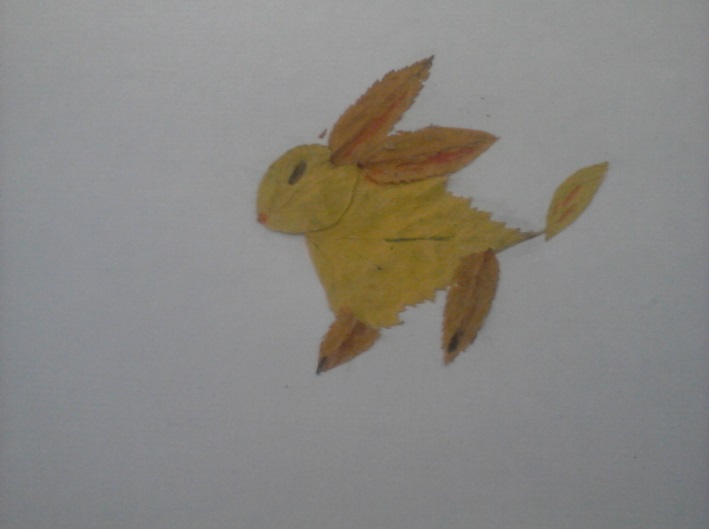 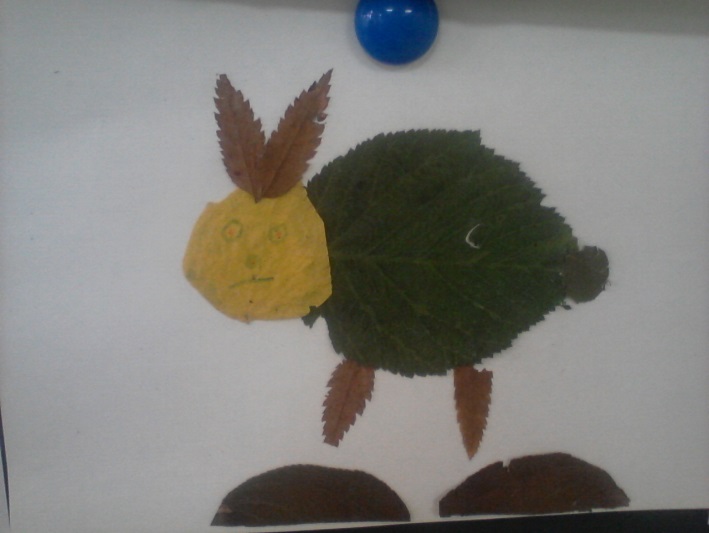 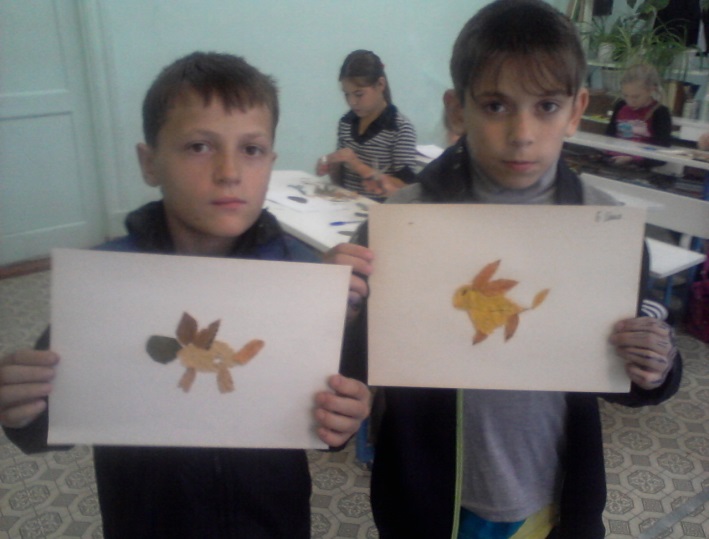 